Die Mäher Vs Les Buveurs nains.	Cet après midi, à l’Aréna stadium de Notre Dame de Bretonnie, en terrain neutre, se déroula la première demi-finale de la Bowl T-II 2013… De l’ambiance ? C’est peu dire. En effet, 16 000 nains étaient au rendez-vous, bière à la main, en chantant joyeusement. Les 11 000 supporters des peaux vertes criaient tout aussi fort, beuglant « A mort les nains !!! ». Il faut dire qu’un mauvais souvenir trônait dans les esprits des Orcs, qui avaient vu leur équipe perdre l’année dernière contre ces mêmes nains  (2-0). L’ambiance, avant même le début du match, était tonitruante.  Les orcs avaient un net avantage, et dédiaient leur prime de match au recrutement de 2 Champions : Bolgroth et Ugroth. Deux joueurs orcs emblématiques, dont le coach Von Teufel attendait énormément…	Les deux capitaines, au centre du terrain, firent le toss. « Mort ou Vif », leur demanda l’arbitre Humain, M. Sigmund Blar. L’ancien capitaine perdant, Mocdor, eut l’opportunité de choisir, et dit froidement « Mort. ». Et la mort fut ! Et c’est donc sur un engagement nain que le match, débuta.On assista tout de suite à une émeute, preuve de l’hostilité orageuse aujourd’hui, malgré un temps clément. 	Le ballon sortit directement, voilà qui commençait mal pour les nains, avec un coach qui grommelait régulièrement dans sa barbe… La balle fut rendue à Grollum (N°1 des Orcs).La première ligne orque fit son boulot. Ugroth tenta de découper  le « roule mort », mais il ne lui manqua qu’une petite épaisseur de métal pour atteindre le moteur…Les trolls, quant à eux, jugèrent suffisant de plaquer deux pauvres longues barbes. Sur les ailes, on écarta le plus possible les défenseurs, et Grollum, jusque là inactif, accéléra et pris l’intervalle ! Première alerte pour les nains qui voyaient débouler un lanceur pleine vitesse dans la moitié de terrain !	On reforma la ligne côté barbus, et on se sortit péniblement des zones de tacle pour récupérer le fou furieux qui avait osé pénétrer chez eux… Peu de réussite au niveau des plaquages, peut être un sur 8 tentatives…  Point positif, un coureur nain réussit à rattraper & coller à Grollum. 	Côté orcs, on essaya de pilonner la défense adverse, les trolls renversant encore les nains sur le passage. Et un tueur de troll fut mis KO ! Début d’une longue série… Raadolfe mis les cannes et arriva de justesse au contact du nain, aidant son lanceur, qui tenta de repousser la petite boule de fer face à lui et… TOMBA. L’orc n’était plus qu’à quelques yards de l’embut, et alors qu’il avait le soutien de son coéquipier,  il lâcha la balle, donnant une précieuse ressource aux nains… TURNOVER	Les nains n’hésitèrent pas à un seul moment, et jouèrent la balle, en difficulté dans leurs propres 10 yards !! Une énorme relance ramenait le jeu dans les 40 yards orcs, quelle attaque fulgurante… 	Mais les orcs revinrent pleine vitesse pour renverser les quelques nains leur barrant la route vers le ballon. Ugroth réussissant enfin à percer la défense du roule mort, qui explosait dans un nuage de fumée et un bruit de métal froissé,  privant les nains d’un précieux atout ! Mais alors que Grollum, qui avait fait un énorme effort pour remonter le terrain (en 2 tours), tentait de blitzer le nain, ce dernier, contrairement à lui, avait la capacité « Blocage »… Une nouvelle fois, Grollum tomba, et laissa filer le nain à pleines enjambées vers la ligne de Touchdown…TOUCHDOWN NAIN (TOUR 6)DIE MÄHER 0 – 1 Les BUVEURS NAINS	Von Teufel hurlait, reprochant à ses joueurs un manque de performance, il faut dire que les peaux vertes avaient fait le plus dur, réussissant presque à aller marquer… Un contre énorme des nains calma les supporters orcs, qui devinrent même blancs. Les nains étaient en délire, la promesse de la même fête que l’année dernière se dessinait déjà ! 	Le ballon fut engagée par une chandelle, la balle était tellement haute que le QB orc put la récupérer sans soucis.  Et nouvelle attaque plein centre, les trolls encore une fois se démarquant en propulsant les nains qui leur barrer le passage, libérant un espace pour un blitzer orc, qui se fit la malle droit vers la ligne d’en-but !! Pleine d’énergie et de volonté, voilà comment débuter la révolte orque. Ce fut au tour des nains de devenir blanc, ou du moins leurs barbes le devinrent ! Très bel effort collectif des orques, qui leur permirent, à la fin de ce premier acte, de recoller au score !TOUCHDOWN ORC (TOUR 8)DIE MÄHER 1 – 1 LES BUVEURS NAINS	Quelle première période… La domination (possession de balle, avancée, plaquages…) était largement en faveur des orcs, mais sur chaque possessions naines, aussi courtes furent elles, les nains concrétisaient. Très bon réalisme de cette équipe expérimentée qui pourtant était en difficulté en ce début de saison. Cette rencontre tenait toutes ses promesses rien qu’en une mi-temps, reflétant bien l’image de ces deux équipes. Malgré la domination orque, ils semblaient que les peaux vertes manquaient de précision, et de patience… Ce fut peut être le point noir qui leur coûta un touchdown… Le coach du Die Mäher nous avouant quand même son soulagement :« On est mené… Et là je me dis, qu’on refait le même scénario que l’année précédente… Et les gars reviennent au score. C’est peut être le signe que ce match sera différent de celui de l’année passée, du moins, je l’espère, on l’espère.  Mais c’est d’ores et déjà compliqué… » La seconde période s’annonce flamboyante ! Et c’est reparti, par un nouveau coup d’envoi, mais cette fois ce furent les barbus qui prirent les défenseurs au dépourvu, et purent se déplacer… La première combinaison  fut la bonne ! On tenta sur le côté droit orc, et le peu de résistance fut débordé par les nains… 	On approchait du 4ème tour, et les orcs ne faisaient que ralentir l’avancée naine, ne réussissant pas à repousser le pack nain qui formait une cocotte autour du porteur…Le 7ème tour nain vit l’un des coureurs plonger dans l’en-but orc, au grand damne de Von Teufel, qui jura sur sa malchance et sur le sort de son équipe…TOUCHDOWN NAIN (TOUR 7)DIE MÄHER 1 – 2 Les BUVEURS NAINSUne nouvelle fois, la vitesse des nains prend de court les orcs, pourtant rapides… Mais l’interception d’une balle, et la relance encore une fois naine amène à une concrétisation. C’est une autre équipe naine qui est sur ce terrain aujourd’hui, affichant enfin son statut de champion en titre !1 tour, voilà ce qu’il restait aux orcs pour aller décrocher le nul, et donc la mort subite… Von Teufel ne voyait pas de solutions, n’en voyait même aucune ! Il entendit cependant dans les tribunes les deux coachs qui devaient faire leur match quelques heures après le sien… Ils étaient venus en reconnaissance, espérant tirer profit d’avoir des informations sur ces deux équipes qu’ils rencontreraient peut être : « Le seul moyen, c’est de lancer le gobelin… » « Oui effectivement, cela paraît être la seule solution »…Les chances d’y arriver ? Elles étaient maigres. Celle que son gobelin n’ait aucun dégât ? Encore plus maigre…Mais les orcs tentèrent le tout pour le tout.Le gobelin, récupéra la balle (celle-ci était encore sortie hors des limites du terrain, le nain ayant envoyé une nouvelle fois  un boulet de canon)… Et le gros Bolgroth, qui était le lanceur de Gob’ qu’avait désigné Von’, pris Gransark et le lança de toute ses forces ! Réussissant une magnifique « passe » ! Et c’est à ce moment crucial que tous les supporters, orcs comme nains, s’arrêtèrent de respirer… Le gobelin retomba sur ses pattes !! Mais il restait à passer le tueur, et malgré ceci, le gobelin arriva pleine balle, et SAUTA au dessus du tueur, qui ne put qu’ouvrir la bouche dans un sentiment d’impuissance totale !!! Quelle action !!!TOUCHDOWN ORCDIE MÄHER 2 – 2 LES BUVEURS NAINS	Les supporters du Die Mäher se mirent à hurler de joie, à frapper contre les sièges, à se frapper eux-mêmes ! Leur équipe venait de marquer un touchdown qui sera inscrit dans les annales de cette compétition ! L’égalisation venait de remonter le moral à Von’, qui remercie Gork’ pour cet acte de bonté, mais aussi son ouïe pour avoir entendu les deux coachs. Mais quelle action, quelle volonté de ces orcs, qui ne lâchent vraiment rien… On n’en revient pas du côté de Dwarfwin, la victoire était acquise, le plus dur une nouvelle fois réalisé. Ce dernier pesta contre son tueur, qui restait planté là, en ne comprenant pas ce qui venait de se passer.	La fin de match s’annonçait d’ores et déjà irrespirable, les nains, n’avaient plus que 8 joueurs sur la table, 5 d’entre eux étant sortis, dont leur champion et capitaine !! Côté orc par contre, on ne déplorait qu’une sortie…Le coup d’envoi fut donné par les orcs, et les nains se ruèrent à l’assaut, une nouvelle fois en tentant de passer par les ailes. Mais cette fois, ce ne fut pas de simples blitzers, mais l’élite, des orcs noirs, qui gardaient les flancs des peaux vertes ! Dwarfwin ne sut quoi dire… Il était agacé, pire, il doutait… Il venait de comprendre que leur dernière chance, à son équipe et à lui, était passée, car malgré une petite ouverture sur le flanc orc, le porteur de ballon se retrouvait isolé. 	Grollum, en acte de vengeance, chargea ce nain qui s’était payé sa tête la première fois, et cette fois, ce fut lui qui le plaqua, et qui pris la balle, juste avant d’adresser une magnifique passe à son orc noir, capitaine du Die Mäher, Mocdor, qui s’en allait finir le travail de son équipe, tout un symbole de cette équipe révoltée…TOUCHDOWN ORCDIE MÄHER 3 – 2 LES BUVEURS NAINS	On s’attendait à une demi-finale mouvementée, mais les supporters n’auront pas eu du tout ça. Ce fut plus grand, plus puissant, ce fut une véritable demi-finale, où deux équipes, adverses, mais aussi ennemies, se rentrèrent dedans pendant 4h… 4h de tensions, de lamentations, de cris et de dégoût… Mais au final, on retiendra la poignée de main entre les deux coachs. Avec la mine naine souriante malgré cette défaite, et un Von Teufel n’y croyant pas. Ses orcs, jusque là invaincus, avaient failli ne pas y arriver. Ses impressions :« J’ai vraiment cru qu’on allait perdre, chacun de leur Touchdown me glaçait le sang. Ce n’était pas qu’un simple match, c’était une revanche, c’était l’honneur de l’équipe avant tout, c’était la gagne obligatoire… Mais quel match, ce fut le plus rude, et le plus mouvementé de la saison… On revient de loin je crois. Je ne sais pas où on est allé chercher l’énergie pour y arriver, mais on l’a fait. Et je remercie 100 fois encore les deux coachs, qui malgré mon envi de me lever, comme la plupart des supporters et de partirent (2-1 en faveur des nains à 1 tour de la fin du match). Mais leurs encouragements, et leur idée me poussa à tenter, et les gars ont réussi. Je crois que j’ai du mal à réaliser. »Dwarfwin, nous disait après le match :« Ils ont eu possession, domination... On a mal géré la fin de match. Ils ont eu de la malchance à certains moments clefs pour nous, mais en ont eu quand il ne fallait pas pour nous. On a tout de même bien réagi suite à nos faibles performances, je pensais vraiment qu’on y arriverait… Mais le coup du Gobelin, ça, c’était vraiment épique. Je pense que je vais entraîner des orcs… La saison prochaine ? Peut être… Nous verrons ».La joie des orcs était vraiment perceptible à les entendre, les supporters étaient en ébullition, on n’entendait plus aucun nain, buvant leurs dernières bières « cul sec » pour oublier cette défaite.Au micro de Charal +, le capitaine orc nous donnait ses impressions :« LA VACH’ … ! C’ ENORME ! VOUS I CROYEZ VOUS ???! O LES A U CES NABOTS ! GE VRAIMENT U PEUR… GORK M’EN EST TEMOIN !! »Chez les nains, on interrogeait le tueur, champion nain, qui fut sorti au début de la 2nd mi-temps, échappant de peu à une mort certaine… (Merci l’Apothicaire) :« Par Grungni, y a rien à ajouter… On s’est fait avoir, comme des gobs… Mais on aura notre revanche, ça c’est certains. Cette défaite sera inscrite dans le livre des rancunes… ».Les orcs se tournent désormais vers quelque chose de plus grand encore, une finale…Mais cette finale ne sera pas sans piège, en effet, ça sera contre une équipe Gobeline, jeune, mais avec énormément de talent, mené par Cyke, qui fera tout pour gagner le championnat, championnat qu’il n’a pas encore gagné… De retour aux vestiaires, le discours du coach fut bref, mais l’émotion était là. « Les Gars, c’est pas un match que vous venez de gagner, c’est… c’est pas descriptible. Vous avez une semaine de repos, après, entraînements à fond, je vous rappelle qu’on a une finale à gagner maintenant !! »Et tous crièrent « Waaaaaaaaaarg » de joie.Phases Finales : seconde demi-finaleEntre les Celtics de Notre Dame vs Gobelins de TouraineC’est dans un stade neutre des Orkland Raiders archi plein que les deux équipes se sont retrouvées pour la demi-finale du tournoi 2013.Sur Cabal-vision les commentateurs spéculaient sur les chances des deux équipes ;Laquelle allait être confrontée aux orques de Die Mäher, vainqueur en mort subite 3 à 2 des Buveurs nains ? Le résultat venait juste de tomber quand les joueurs pénétraient sur le terrain.Dans la rue les boockmakers donnaient les Gobelins vainqueurs à 8 contre 3.Pendant les phases qualificatives les Gobelins l’avaient emporté « à l’arraché » aussi est-ce plus qu’une qualification, c’est une revanche pour les Celtics dont on connaît le célèbre « fighting spirit » comme disent nos voisins d’Albion, inventeurs du jeu.Interrogés avant le match coach Cyke, le plus capé des entraîneurs en lice, indiquait qu’il ne s’attendait pas à une partie de plaisir mais qu’il avait mis toutes les chances de son côté…Quant au coach « vieux goupil » le bien nommé il déclarait simplement que ses Celtics n’avaient qu’un objectif : battre les Gobelins de Touraine, tant le résultat des phases qualificatives leur étaient resté en travers de la gorge ! Après ce serait au tour des Orques de Die Mäher avec lesquels les Celtics avaient également un vieux compte à régler… et si toute cette rancune les conduisait à la coupe, alors ils la rapporteraient en trophée à Notre Dame.Pas moins de 12.000 supporteurs des Celtics ont fait le déplacement depuis la Bretonnie, mais 11.000 Gobelins sont également venus de Touraine pour encourager leurs favoris et obtenir une place en finale.Les Celtics auront le FAME.La météo est clémente. Sur ce côté il n’y a rien à redire et l’arbitre de la rencontre est un haut elfe dont la rigueur et l’honnêteté sont reconnues dans ce milieu sportif comme assez atypiques pour ne pas dire surprenantes…Les Celtics ont gagné le toss et choisissent de recevoir.Coach Vieux goupil a renforcé son équipe par Elmut Wulf et sa terrible tronçonneuse. Mais, manque d’habitude ou peur que le mercenaire ne se tire avant de rentrer sur le terrain, il le fait entrer dés le coup d’envoi en équipe d’attaque (ou bien est-ce une ruse du vieux goupil ?) avec pour objectif unique : éliminer au moins l’un des deux terribles trolls des Gobelins avant le premier Touch Down !Le coach Cyke, plus expérimenté en la matière, prévoit une utilisation « raisonnée » des ces « armes de guerre » illicites (il en a trois dont le bombardier & le fanatique).Sur le coup d’envoi, le coup de pied trop fort du gobelin permet au receveur n°4 « Eudes vif argent », le bien nommé, qui a bien anticipé, de se placer sous la balle et de la réceptionner. Les Celtics ont le trèfle avec eux…Helmut « tronçonne le troll le moins expérimenté, mais à un millimètre, prés le cuir épais résiste…Il n’est qu’à terre, sonné.Par contre Thorg-le-marteau « explose » le gobelin n°2 et l’expédie KO au vestiaire…Le ton est donné par les Celtics, ils ne sont pas seulement là pour gagner semble-t-il…Acculé le long de la ligne de touche, encerclé, le receveur n°4 tente la passe mais il la rate ; Dans sa maladresse le blitzer n°7 Arnulf « cœur de loup » récupère le ballon, met les cannes, allonge de deux paquets et ose aller au TD dés le tour 3 !Gobelins de Touraine 0 – Celtics de Notre Dame 1Euphorie chez les supporters de Bretonnie… Stupeur chez les Gobelins, dont le coach est désespéré par l’air hébété de ses deux trolls stupides qui restent au milieu du terrain à baver en se demandant ce qui se passe…Helmut est donc expulsé par l’arbitre de même que le bombardier. Ni un ni l’autre n’ont été très utiles à leur équipe… le coach des Celtics se demande si son investissement a été judicieux ?Sur le coup d’envoi suivant le kicker des Celtics monte en chandelle son coup de pied, permettant au 10 Gobelin de se placer sous la balle et de la capter sans problème.Le fanatique agite son boulet avec force, dopé à la bière de champignons… D’un magistral coup de boulet en pleine face il sort Thorg le marteau. La blessure à la tête semble très grave et les Celtics n’ont pas d’apothicaire pour arrêter l’hémorragie. Alors l’ogre Thorg agonise sur la table de soin du vestiaire des Celtics. Un rude coup pour les Bretonniens…Le Gobelin n°5 propulse Arnulf le blitzer n°7 des Celtics dans la foule (essentiellement des peaux vertes) qui le met KO pour se venger du TD qu’il vient de marquer.
Décidément cette seconde phase de la première mi-temps tourne mal pour les humains, et encore, une fois sur deux l’un des trolls reste stupide…Le gobelin n°3 s’était glissé jusqu’à l’en-but des Celtics et agitait fébrilement ses petits bras en espérant une belle passe ; au lieu de cela c’est Robert « tête de fer » dit « Bobby la pointe » le blitzer n°8 des Celtics qui lui tombe dessus et l’aplati… KO ; et le coach Cyke voit toute sa combinaison qui s’écroule…Heureusement le gob à bâton saute par-dessus l’hermétique défense des celtics et file sans risque au TD.Gobelins de Touraine 1 – Celtics de Notre Dame 1Egalisation des peaux vertes à quelques minutes de la mi-temps, coach Vieux Goupil peste…Il serait bien revenu aux vestiaires avec un petit avantage…Coach Cyke pousse un soupir de soulagement…et sans doute un coup de gueule dans le secret du vestiaire…Seconde mi-temps ; retour du blitzer 7 des Celtics et du Gob n°3…Au moment de l’engagement par les Bretonniens un gros rocher vient s’écraser sur le terrain… Certains ont même envisagé le retour de Thorg ??? Ou un trébuchet Bretonnien ? Résultat, on dégage le gob n°10 (le QB !) écrabouillé sous le roc. Il est KO !Le lineman n°15 Guy « courtes pattes »des Celtics sacke le gob n°6 et le sort sur blessure. Il serait mort seul dans les latrines des vestiaires des gob de Touraine où les infirmiers conscients de son état l’ont jeté, mais l’apothicaire (les gobs en ont embauché un !) parvient à le soigner et il s’en tire avec juste un solide mal de crâne qui le tient écarté du terrain ce seul jour…Miracle de la médecine moderne !Le QB des Celtics Ann « œil de faucon » (qui serait un neveu de Louen-cœur de lion lui-même) se glisse vers la ligne de touche pour ramasser le ballon puis le passer au receveur n°3 Géraud « franches mains » qui n’a pas trahi son patronyme car la passe était parfaite & la réception réussie.La menace du dernier gob n°6 est éliminée par le lineman n°15 (encore lui !) ; il le met KO…Les derniers mètres sont franchis et le receveur n°3 inscrit le second TD des Celtics.Gobelins de Touraine 1 – Celtics de Notre Dame 2Dernier engagement du match, les Cetics sont au complet contre  les Gobs qui ne jouent qu’à 10 (mais dont deux trolls de moins en moins stupide en cette seconde mi-temps) ;Les Celtics gagnent une relance sur ce coup d’envoi… Ils en auront bien besoin car les Gobelins sont prêts à tout...Les trolls se déchaînent ; le 15 met le lineman 13 Herbert cou de tauro KO et l’autre sort Gros Louis sur commotion. Le Centre n°1 des linemen ne finira pas ce match, c’est la première fois !Le gob n°12 commet un fumble, mais le blitzer n°7 rate son blitz avec ramassage de balle, c’eut été fini pour les gobelins s’il réussissait dans cette position à récupérer ce ballon, rien n’aurait pu l’arrêter. A nouveau le gob 12 cafouille la balle, la présence si proche d’Arnulf le célèbre blitzer des celtics n’est sûrement pas étrangère à sa fébrilité…C’est maintenant l’autre excellent blitzer des Celtics Robert n°8 qui « cartonne » le gob à ressort, ce dernier est KO, il s’échappe vers la terre promise mais « oublie » de transmettre la balle : trop bête ! Pour la seconde fois en quelques minutes les Celtics perdent leur chance de creuser l’écart.Le troll le blitze à son tour et là ça fait mal ! Il est sonné…Pendant ce temps le gob n°2 tente un blitz sur le receveur vedette des celtics Eudes, bien isolé et trop prêt de l’en-but au goût du coach Cyke qui a commandité la manœuvre ; mais le gob se blesse en ratant son plaquage… Lui mourra tristement seul dans les vestiaires, oubliés de tous…La combinaison montée par coach Cyke est risquée mais en cette fin de match ça passe ou ça casse ; le Gob n°12 file donc avec la balle, tente une passe éclair et la réussit vers le 8 parfaitement démarqué, ce dernier allonge sa foulée de deux paquets et TD.Gobelins de Touraine 2 – Celtics de Notre Dame 2Quel match à suspens, quel retour !Ce sera donc, comme pour l’autre demi-finale, une MORT SUBITE !Le public est en délire, on ne compte plus les victimes dans la foule…Les Celtics tiendront-ils cette troisième mi-temps ? Combien reste-t-il de Gobelins et d’armes secrètes ?Tous les joueurs KO reviennent pour cette dernière période…Sur l’engagement le blitzer n°8 Bob sort le gob à ressort, pendant ce temps son copain n°7 Arnulf en fait de même avc le gob N°9. L’apothicaire ne peut rien faire, nuque brisée dans le choc, le champion gobelin n’est plus qu’un pantin désarticulé, et son équipier n’est pas mieux (cage thoraxique enfoncée, il crache ses poumons..). Deux morts sur la même action !Les celtics ont vengé Thorg…Les gobelins, de moins en moins nombreux se serrent autour de leurs trolls..Le receveur 3 Géraud ne parvient pas à ramasser le ballon qui saute de mains en mains tant il y a de la fébrilité dans l’air (et de la fatigue après plus de 4 heures de jeu) le joueur qui parviendra à la capter permettra sûrement à son équipe de marquer… Le gob 3 est à ce jeu le plus filou, il passe ensuite le cuir à son équiper n°8, parfaitement démarqué , par la faille ouverte dans la défense des Celtics et ce dernier va marquer le TD de la victoire sous les yeux désespérés des Bretonniens.Score final à la mort subite :Gobelins de Touraine 3 – Celtics de Notre Dame 2Les Celtics sont abattus, le grand Arnulf essuie une larme sous son casque, ils ont certes dominé la partie, mais les Gobelins, plus fins et plus habiles ont su tirer parti de chaque erreur des Bretonniens. Les Gobelins, trop fatigués pour faire état de leur joie sont tombés au sol les bras en croix.Les deux coachs traversent le terrain pour se féliciter. Respect mutuel & sincère de deux excellents stratèges.Cyke déclarait ensuite en regardant son effectif restant dans les vestiaires : « Ce soir ce fut un grand match, entre deux valeureux adversaires. Les Celtics ont perdu, certes, mais les Gobelins n’ont pas vraiment gagné. Dimanche prochain, pour le titre il va nous falloir de sacrés renforts, car Die Mäher reste l’équipe à battre. »Le Vieux Goupil lui indiquait sur cabal vision : « Mes petits gars ont tout donné, mais les gobs de Touraine étaient meilleurs ce soir. Je ne pourrais pas même invoquer la malchance, ce ne fut pas le cas… C’est l’expérience qui a payée. Mes joueurs ont compris ce soir que le blood-bowl c’est avant tout de l’entrainement, c’est la guerre et quand on envoie des conscrits au combat, on est sûr que face à des guerriers de métier, ils ne feront pas un pli. Nous avons fait mieux que résister, c’était honorable mais insuffisant. L’année prochaine on ira en finale et on gagnera le trophée pour  pour l’instant on va panser nos plaies, soigner nos joueurs et enterrer notre bon vieux Thorg-le-marteau, le plus brave des ogres de Bretonnie. C’est aussi pour Thorg que l’on reviendra l’année prochaine ! »Quant aux pronostics pour le titre il se fendait d’un simple : «Je n’ai pas de favori,  que le meilleur gagne ! Nous on le défiera l’an prochain»Meilleur joueur du match : le QB Ann œil de faucon, courageux, rigoureux et précis, u excellent leader.Bilan rapide du match :Gobelins de TouraineTD : 3 (gob à bâton course saut et course, 8 deux fois sur passes) Passes : 2 par les gobs n°12 & n° 3Réceptions :2 par le n° 8 deux fois !Sorties :2  fanatique (mort de l’ogre Thorg) & le Troll (blesse Gros Louis) Soit 1 mort (et un gros !) et 1 blessé légerMVP : ? Celtics de Notre DameTD : 2 (blitzer n°7 Arnulf cœur de loup sur une course et  receveur n°3 Géraud franches mains sur passe longue)Passes : 1 par le QB n°1 Ann œil de fauconRéceptions :1 (forcément…) receveur n°3 Géraud franches mainsSorties : 3 : le Lineman n°15 Guy courtes pattes (commotion au N°6), le blitzer n°8  Robert tête de fer (mort du Gob à ressort) et le blitzer n°7 Arnulf cœur de taureau (mort du gob n°9) à noter que le gob n°2 est mort tout seul en ratant son blitz (la mort con quoi…)Soit 3 morts et 1 blessé léger (dommage que les KO ne comptent pas…)MVP : le QB et capitaine des Celtics (pour son sang-froid dans l’adversité) Ann œil de faucon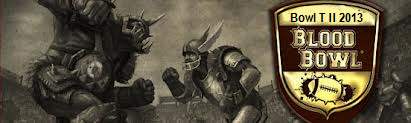 